Medical and Dental Annual Registration/License Renewal Form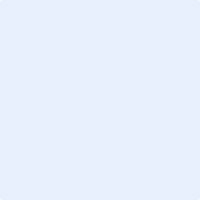 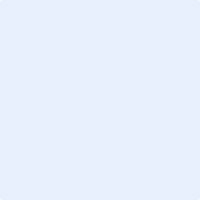 Year of Annual Renewal of License / Registration: 	Do you wish to practise? 		YES   NO If “YES” – INDEMNITY INSURANCE will be required for ANNUAL PRACTICE LICENSE. 	  Refer to Sec 10 of FormIf “NO” – INDEMNITY INSURANCE is not required and Registration can be maintained.  Have you previously suffered or currently suffer from an injury or illness or condition(s) which may place you or your      patients at an increased risk or harm? Yes   No    If YES, please detail conditions (include date of injury/illness/medication taken)  Do you have Professional Indemnity Insurance? Yes     No   Please provide the details and evidence. NOTE: It is UNLAWFUL to practise without Professional Indemnity (Insurance)   Are you facing any criminal, drug or alcohol related charges? Yes      No    If YES, please provide details: I undertake to display my Annual Practice Certificate in the Public area of my Practice;I undertake to comply with all relevant legislation and Council guidelines, regulations, codes & standards;I undertake to provide the Council/Secretariat police clearance reports from all jurisdictions should the Council seek such documents;I undertake to provide the Council/Secretariat Dental reports or any report pertaining to the practice should the Council seek such documents;I undertake to inform the Council within 30 days should any of the details at any time change than that be stated on this form;I undertake to cooperate with the Council/Secretariat in all matters pertaining to complaints and disciplinary proceedings;I consent to the Secretariat to divulge relevant practice details as per the Medical & Dental Practitioner Act 2010;I declare that I am fit for practise in the vocation I am applying for;I make this declaration in the knowledge that a false statement may amount to perjury and revoke my Practising Certificate;I solemnly declare to the best of my knowledge that all information provided is true and correct;I undertake to uphold the profession in the highest esteem.        Signed: ………………………………………………………….		Date: PLACING YOUR NAME BELOW CONSTITUTES YOUR ELECTRONIC SIGNATURE.         Name:                                                 Place:   WARNING: False / Fraudulent Claims:  In the event of any applicant submitting false or incomplete data, and or copies of certificates, which are found to be false, The Dental Registration authority of the applicant will be notified. The application for registration in Fiji will be unsuccessful; or provisional registration, if already given, will not be confirmed, and may be cancelled. Council/Secretariat may require further information before a decision is made.Supporting Documents Required:Please submit copies of the following documents with this application:Certified copy of any new qualification gained;Certificate of ‘good standing’ from the Medical/Dental Registration authority IF you practised outside of Fiji in the previous year;Evidence of Professional Indemnity;Completed documentation of Continuing Professional Development (‘CPD’) signed by Department Supervisor or Certificates Attained.A fee schedule is provided below and can be viewed on our website. Please make any cheques payable to the Secretariat of the Fiji Medical & Dental Councils. Should you wish to make direct payment, add your details in the payer section (Practitioners Registration Number & Name) & deposit the fee in our ANZ Account # 10737532. ANZ Swift Code: ANZBFJFX. Evidence of payment must be emailed to accountant@fijimds.com and attached with the application form.Preferred method of payment Transfer Credit on our ANZ Account # 10737532   EFTPOS (at Secretariat-Charges may apply)   CHEQUENOTE: For an application form to be complete, the applicable fee for the registration/license must be paid and attached with this annual renewal form. 	If you only intend to REGISTER & NOT PRACTISE, only registration fee applies	If you intend to PRACTISE only PRACTICE LICENSE fee appliesNOTE:   A penalty fee will be incurred for late submission of form and registration fee. 	DefinitionsRELEVANT BUSINESS [in relation to Section 11 of the MDP Act 2010] – healthcare or other business in relation to the diagnosis, treatment, therapeutic services, prevention of disease, illness, injury, and other physical and mental impairments in humans. Practice in medicine, chiropractic, dentistry, nursing, pharmacy, allied health, and other care providers. It refers to the work done in providing primary care, secondary care and tertiary care, as well as in public health in private, public and voluntary organizations. It also includes medical equipment and pharmaceutical manufacturers, health insurance firms and educational institPERSONAL INFORMATIONPERSONAL INFORMATIONPERSONAL INFORMATIONPERSONAL INFORMATIONPERSONAL INFORMATIONPERSONAL INFORMATIONSurname:  Forenames: Other Names: Surname:  Forenames: Other Names: Surname:  Forenames: Other Names: Surname:  Forenames: Other Names: Tax Identification Number: Registration Number: Tax Identification Number: Registration Number: Residential Address:   Residential Address:   Residential Address:   Residential Address:   Postal Address: Postal Address: Telephone:                                                                  Work:    Mobile:                                    Email:  Telephone:                                                                  Work:    Mobile:                                    Email:  Telephone:                                                                  Work:    Mobile:                                    Email:  Telephone:                                                                  Work:    Mobile:                                    Email:  Telephone:                                                                  Work:    Mobile:                                    Email:  Telephone:                                                                  Work:    Mobile:                                    Email:  Next of Kin:                             Relationship:  Address:  Phone:                                    Email:  Next of Kin:                             Relationship:  Address:  Phone:                                    Email:  Next of Kin:                             Relationship:  Address:  Phone:                                    Email:  Next of Kin:                             Relationship:  Address:  Phone:                                    Email:  Next of Kin:                             Relationship:  Address:  Phone:                                    Email:  Next of Kin:                             Relationship:  Address:  Phone:                                    Email:  EMPLOYMENT & PLACE[S] OF PRACTISE (Current Year)EMPLOYMENT & PLACE[S] OF PRACTISE (Current Year)EMPLOYMENT & PLACE[S] OF PRACTISE (Current Year)EMPLOYMENT & PLACE[S] OF PRACTISE (Current Year)EMPLOYMENT & PLACE[S] OF PRACTISE (Current Year)EMPLOYMENT & PLACE[S] OF PRACTISE (Current Year)Employer’s/ Practice Name[s]:  Government / Public                  Private Your Position[s]:     Address/ Place[s] of Practice:  Years of Service:                               EDP # (if applicable):  Employer’s/ Practice Name[s]:  Government / Public                  Private Your Position[s]:     Address/ Place[s] of Practice:  Years of Service:                               EDP # (if applicable):  Employer’s/ Practice Name[s]:  Government / Public                  Private Your Position[s]:     Address/ Place[s] of Practice:  Years of Service:                               EDP # (if applicable):  Employer’s/ Practice Name[s]:  Government / Public                  Private Your Position[s]:     Address/ Place[s] of Practice:  Years of Service:                               EDP # (if applicable):  Employer’s/ Practice Name[s]:  Government / Public                  Private Your Position[s]:     Address/ Place[s] of Practice:  Years of Service:                               EDP # (if applicable):  Employer’s/ Practice Name[s]:  Government / Public                  Private Your Position[s]:     Address/ Place[s] of Practice:  Years of Service:                               EDP # (if applicable):  RENEWAL IN RENEWAL IN RENEWAL IN RENEWAL IN RENEWAL IN RENEWAL IN Category[s] of Registration / Licence sought:Medical Practitioner:   General Registration                           Vocational Registration in the field of:    Dental Practitioner:  Dentist 	  Dental Therapist		 Dental Hygienist		 Dental TechnicianCategory[s] of Registration / Licence sought:Medical Practitioner:   General Registration                           Vocational Registration in the field of:    Dental Practitioner:  Dentist 	  Dental Therapist		 Dental Hygienist		 Dental TechnicianCategory[s] of Registration / Licence sought:Medical Practitioner:   General Registration                           Vocational Registration in the field of:    Dental Practitioner:  Dentist 	  Dental Therapist		 Dental Hygienist		 Dental TechnicianCategory[s] of Registration / Licence sought:Medical Practitioner:   General Registration                           Vocational Registration in the field of:    Dental Practitioner:  Dentist 	  Dental Therapist		 Dental Hygienist		 Dental TechnicianCategory[s] of Registration / Licence sought:Medical Practitioner:   General Registration                           Vocational Registration in the field of:    Dental Practitioner:  Dentist 	  Dental Therapist		 Dental Hygienist		 Dental TechnicianCategory[s] of Registration / Licence sought:Medical Practitioner:   General Registration                           Vocational Registration in the field of:    Dental Practitioner:  Dentist 	  Dental Therapist		 Dental Hygienist		 Dental TechnicianSUMMARY OF PRACTISE IN PREVIOUS YEARS (Please ensure that any gaps in the year of practice is explained with evidence)SUMMARY OF PRACTISE IN PREVIOUS YEARS (Please ensure that any gaps in the year of practice is explained with evidence)SUMMARY OF PRACTISE IN PREVIOUS YEARS (Please ensure that any gaps in the year of practice is explained with evidence)SUMMARY OF PRACTISE IN PREVIOUS YEARS (Please ensure that any gaps in the year of practice is explained with evidence)SUMMARY OF PRACTISE IN PREVIOUS YEARS (Please ensure that any gaps in the year of practice is explained with evidence)SUMMARY OF PRACTISE IN PREVIOUS YEARS (Please ensure that any gaps in the year of practice is explained with evidence)DatesDatesLocationLocationLocationPosition & Scope of PracticeOTHER QUALIFICATIONS GAINED DURING THE YEAR (Documentary Evidence is required to Update the Medical and Dental Practitioner Register:OTHER QUALIFICATIONS GAINED DURING THE YEAR (Documentary Evidence is required to Update the Medical and Dental Practitioner Register:OTHER QUALIFICATIONS GAINED DURING THE YEAR (Documentary Evidence is required to Update the Medical and Dental Practitioner Register:OTHER QUALIFICATIONS GAINED DURING THE YEAR (Documentary Evidence is required to Update the Medical and Dental Practitioner Register:OTHER QUALIFICATIONS GAINED DURING THE YEAR (Documentary Evidence is required to Update the Medical and Dental Practitioner Register:OTHER QUALIFICATIONS GAINED DURING THE YEAR (Documentary Evidence is required to Update the Medical and Dental Practitioner Register:Language of Instruction of course: Language of Instruction of course: Language of Instruction of course: Language of Instruction of course: Language of Instruction of course: Language of Instruction of course: DISCIPLINARY ENQUIRIES & CHARGES (Concluded & Pending)DISCIPLINARY ENQUIRIES & CHARGES (Concluded & Pending)DISCIPLINARY ENQUIRIES & CHARGES (Concluded & Pending)DISCIPLINARY ENQUIRIES & CHARGES (Concluded & Pending)DISCIPLINARY ENQUIRIES & CHARGES (Concluded & Pending)DISCIPLINARY ENQUIRIES & CHARGES (Concluded & Pending)DISCIPLINARY ENQUIRIES & CHARGES (Concluded & Pending)DateCountryCountryDetails & OutcomeDetails & OutcomeDetails & OutcomeDetails & OutcomeMEDICAL FITNESS TO PRACTISEMEDICAL FITNESS TO PRACTISEMEDICAL FITNESS TO PRACTISEMEDICAL FITNESS TO PRACTISEMEDICAL FITNESS TO PRACTISEMEDICAL FITNESS TO PRACTISEMEDICAL FITNESS TO PRACTISECONTINUING PROFESSIONAL DEVELOPMENT – List all CPD activities in the last 12 months. Use separate page if required providing documentary evidence(Minimum: 25 hours for Medical Practitioners and 10 hours for Dental Practitioners per annum)CONTINUING PROFESSIONAL DEVELOPMENT – List all CPD activities in the last 12 months. Use separate page if required providing documentary evidence(Minimum: 25 hours for Medical Practitioners and 10 hours for Dental Practitioners per annum)CONTINUING PROFESSIONAL DEVELOPMENT – List all CPD activities in the last 12 months. Use separate page if required providing documentary evidence(Minimum: 25 hours for Medical Practitioners and 10 hours for Dental Practitioners per annum)CONTINUING PROFESSIONAL DEVELOPMENT – List all CPD activities in the last 12 months. Use separate page if required providing documentary evidence(Minimum: 25 hours for Medical Practitioners and 10 hours for Dental Practitioners per annum)DateActivityHoursPROFESSIONAL INDEMNITYPROFESSIONAL INDEMNITYPROFESSIONAL INDEMNITYPROFESSIONAL INDEMNITYPROFESSIONAL INDEMNITY CRIMINAL/ OTHER CONVICTIONS  DECLARE INTEREST IN RELEVANT BUSINESSSection 93 of the Medical & Dental Practitioner Act 2010 requires a registered person or close relative to declare interest in a relevant business. Please provide details:DECLARATION BY APPLICANT (Should be signed & dated for application to be considered complete)PAYMENTFEE SCHEDULEDESCRIPTIONRATE (FJD)Application fee Registration – resident20Application fee Registration – non-resident100Medical / Dental Practitioners in Government Services (Practice License Fee)200Medical / Dental Practitioners in Private Practice (Practice License Fee)200Vocational Registration – Medical / Dental Practitioners (Practice License Fee)300Dental Therapist/ Dental Hygienist/ Dental Technician (Practice License Fee)50